נספחים: פעילות ציפור הנפש הסיפור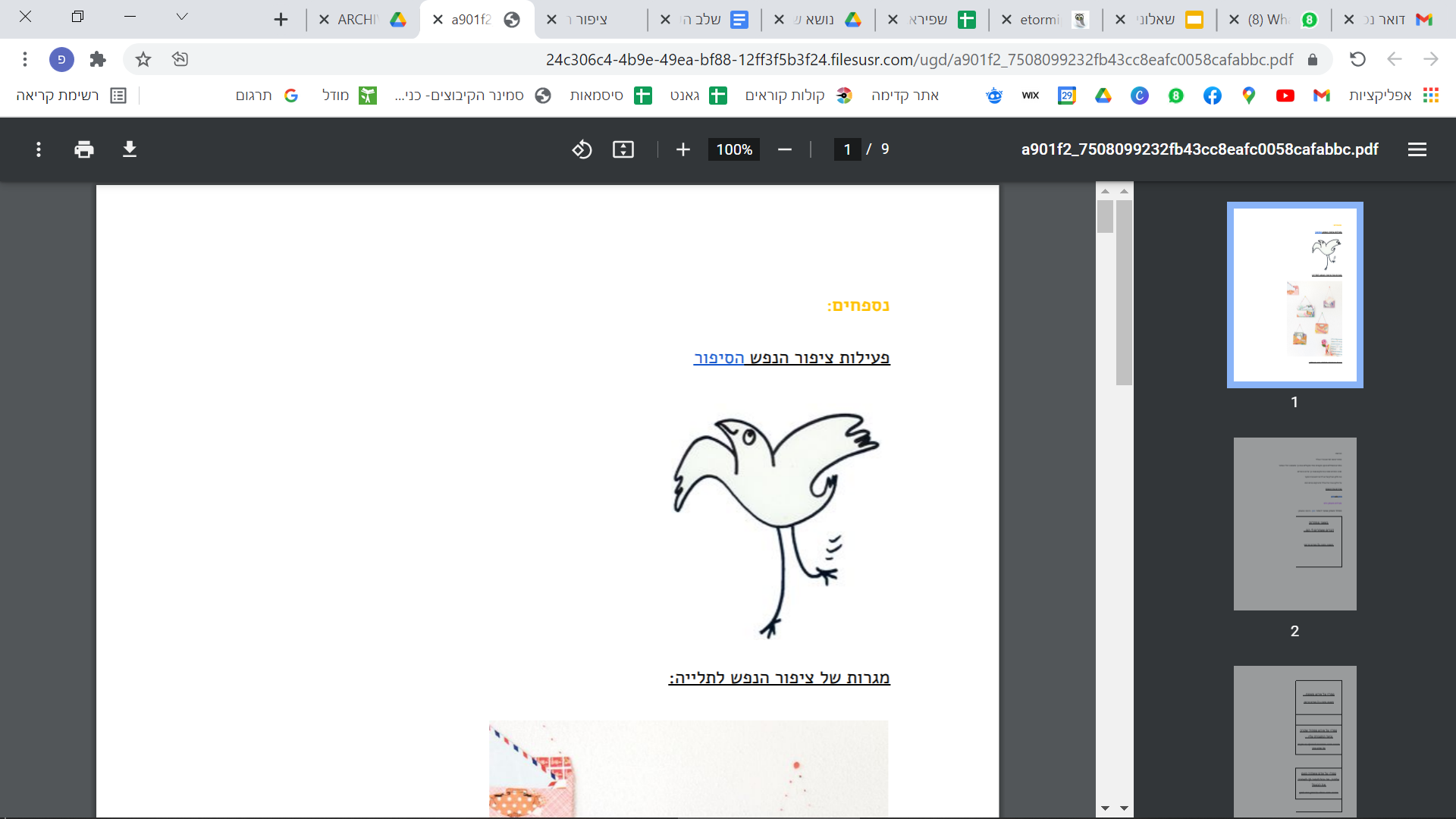 מגרות של ציפור הנפש לתלייה: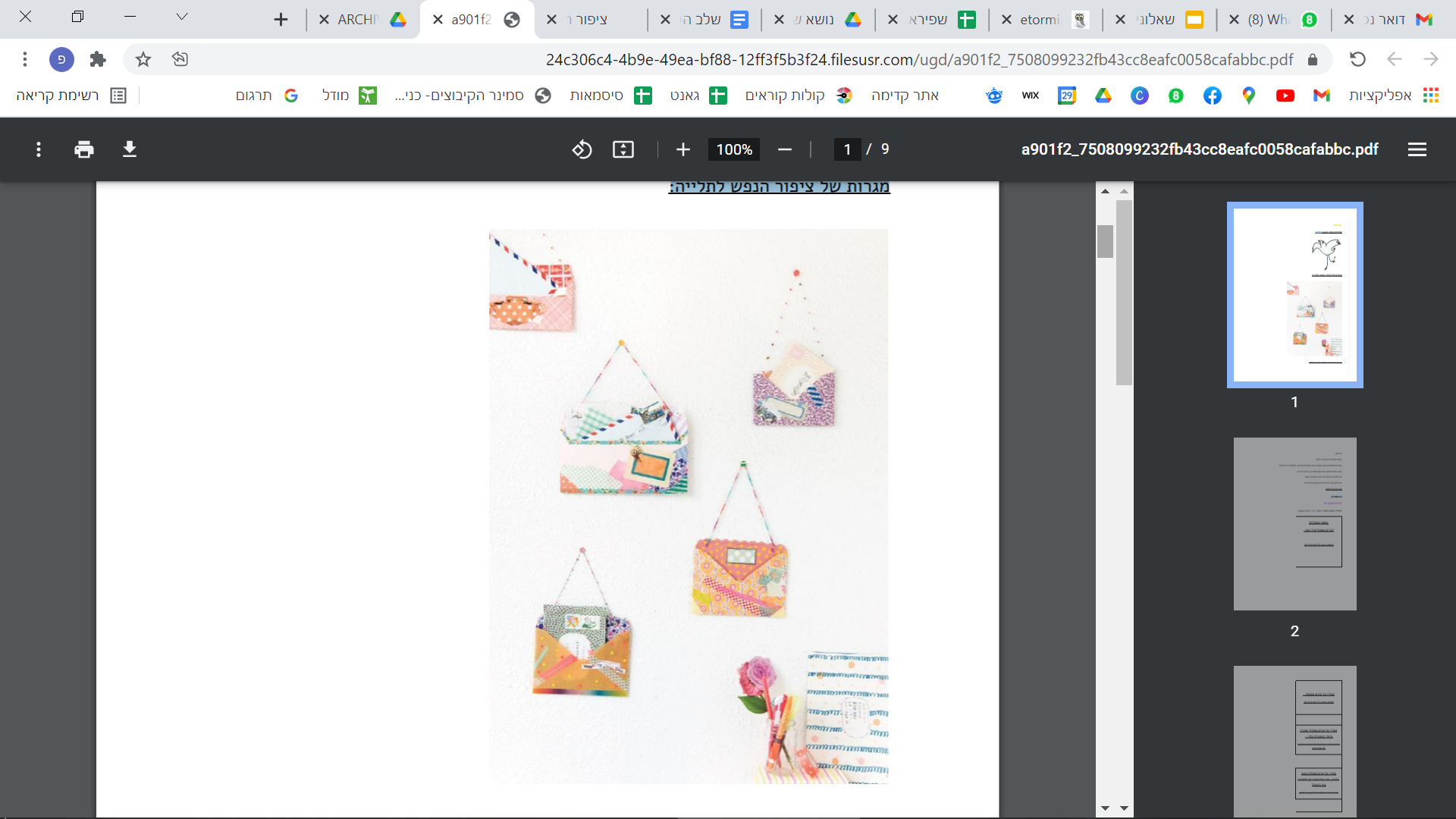 הכנת ציפורים מגלילי נייר טואלט:הוראות:מחוררים שני חורים בצידי הגליל בחורים משחילים מנקה מקטרות אחד ומקפלים אותו כך שישמש כרגלי הציפור סביב החורים שיצרנו מדביקים נוצות כך שיראו ככנפיים את חלקו העליון של הגליל גוזרים בצורת מקור על חלקו הגזור של הגליל מדביקים עיניים זזות.שירים על רגשותכאן או כאןפעילות משחק הלבמסלול משחק אפשר לבחור כאן. כרטיסי המשחק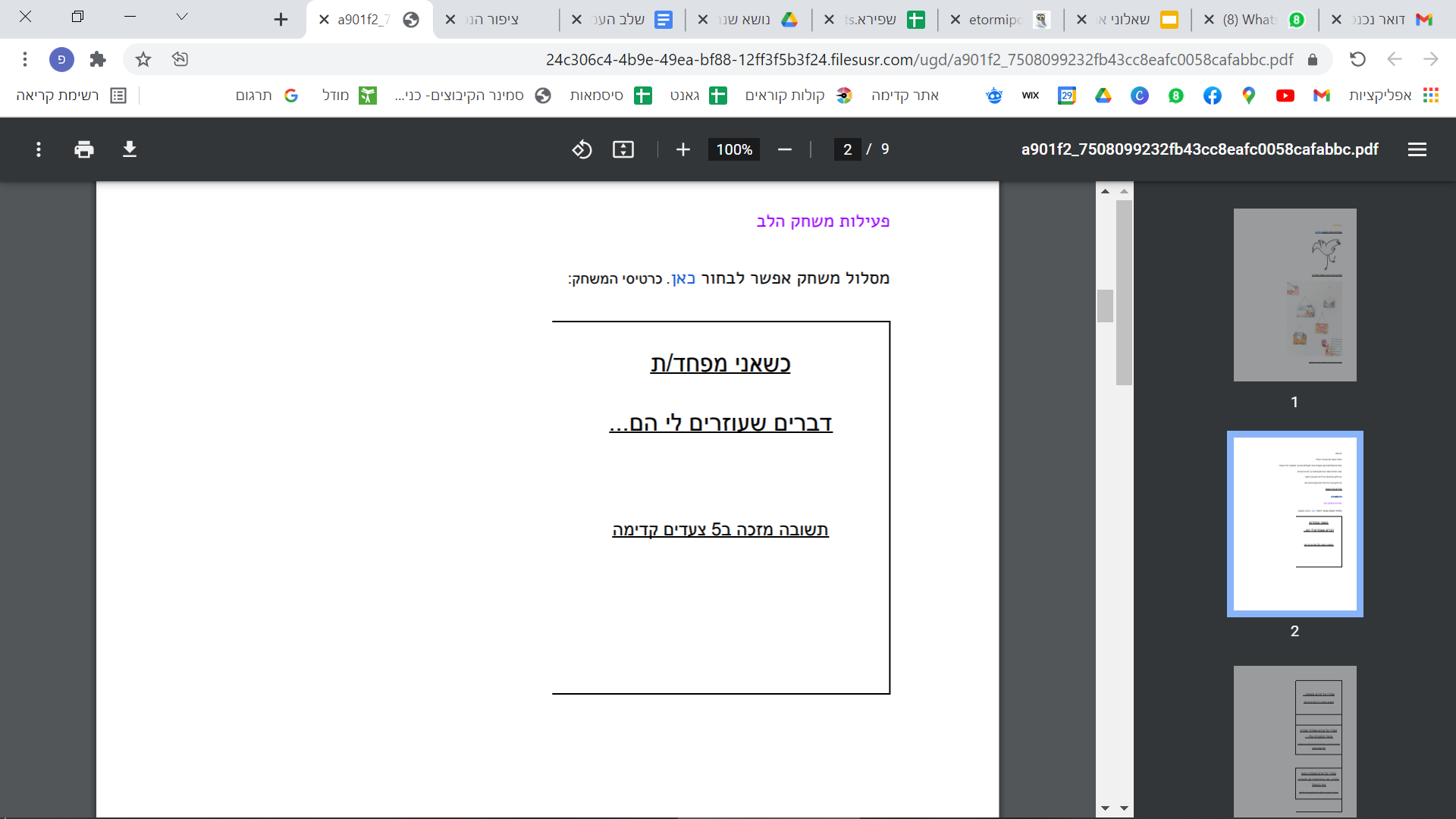 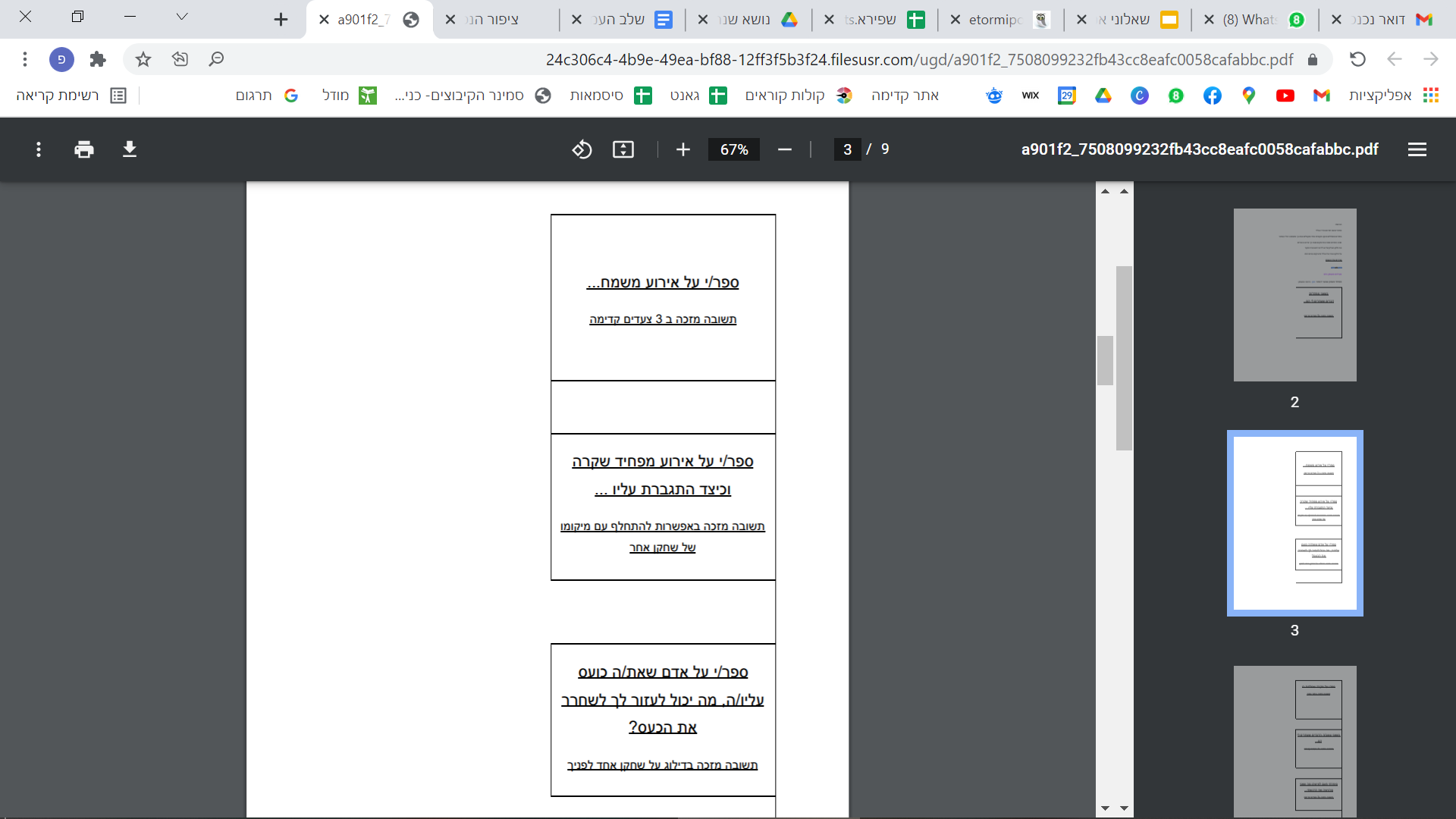 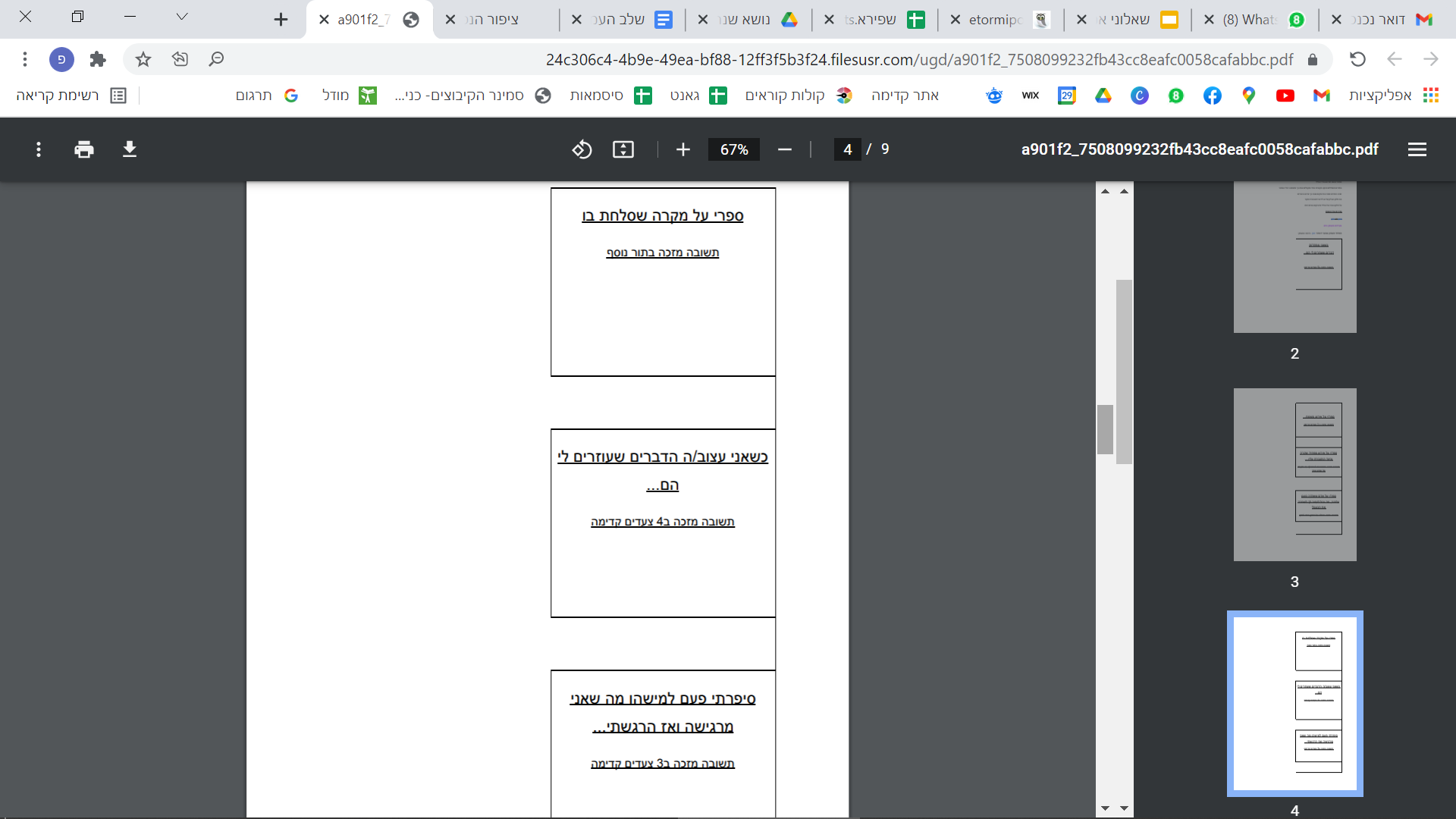 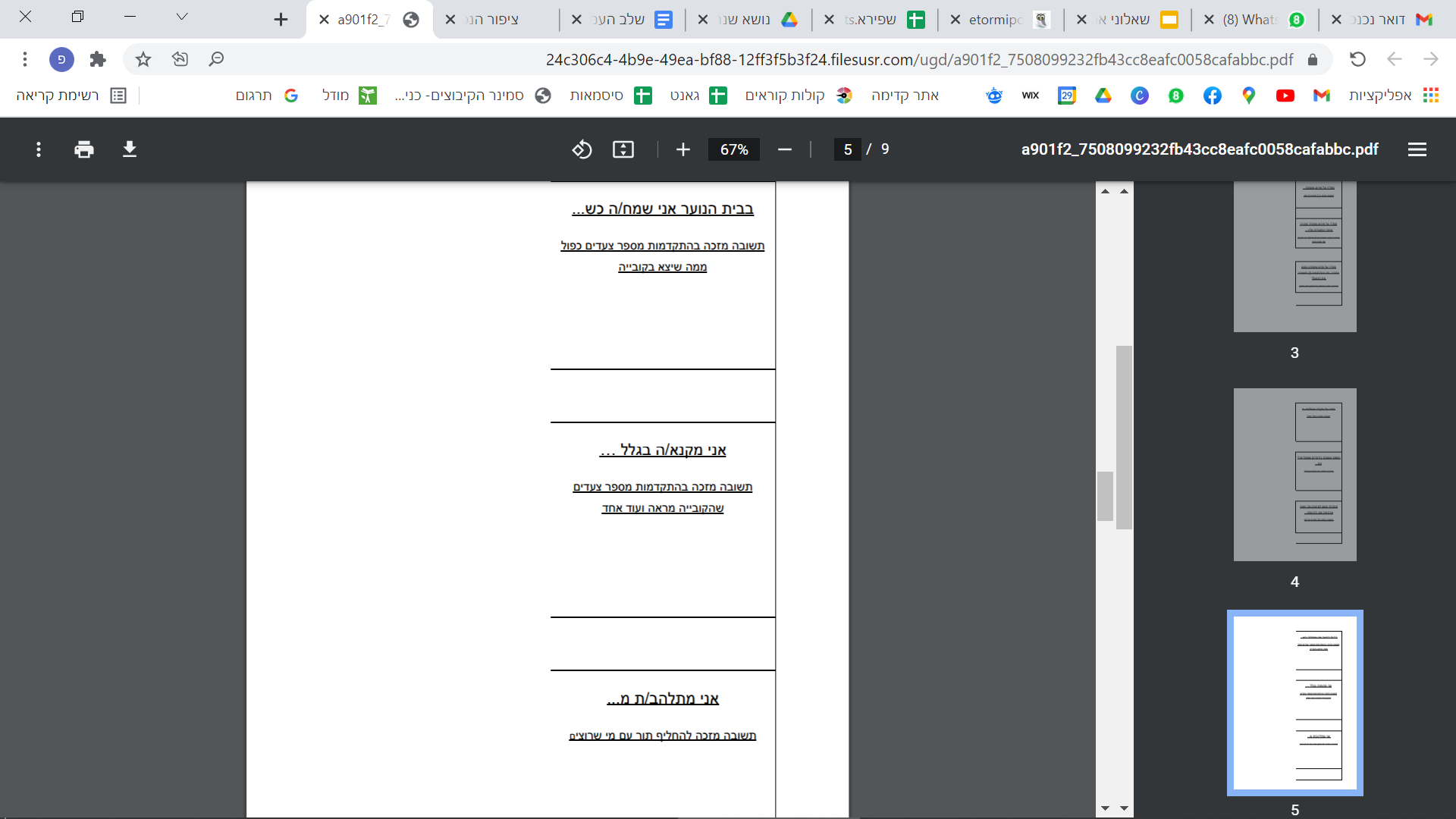 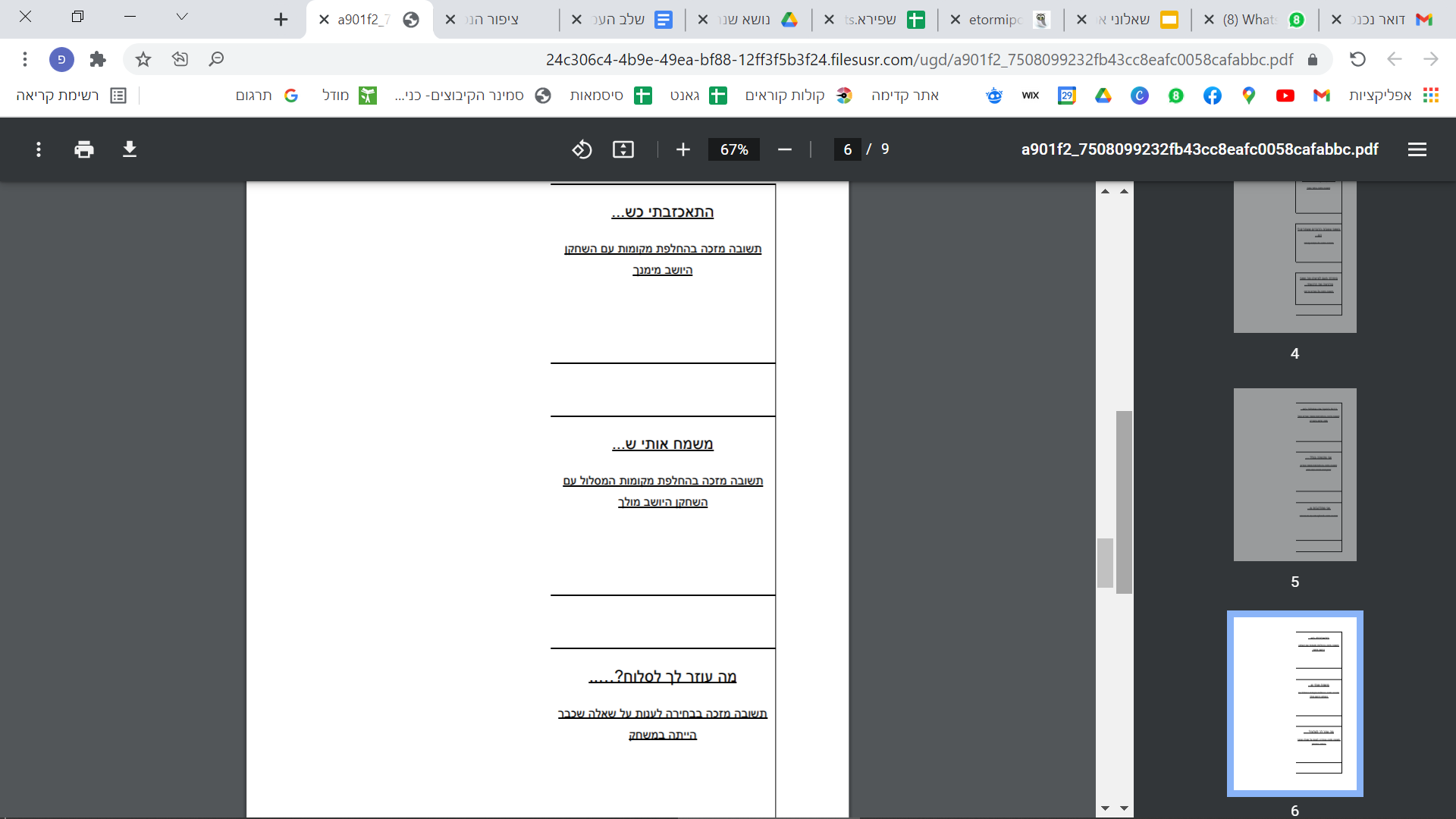 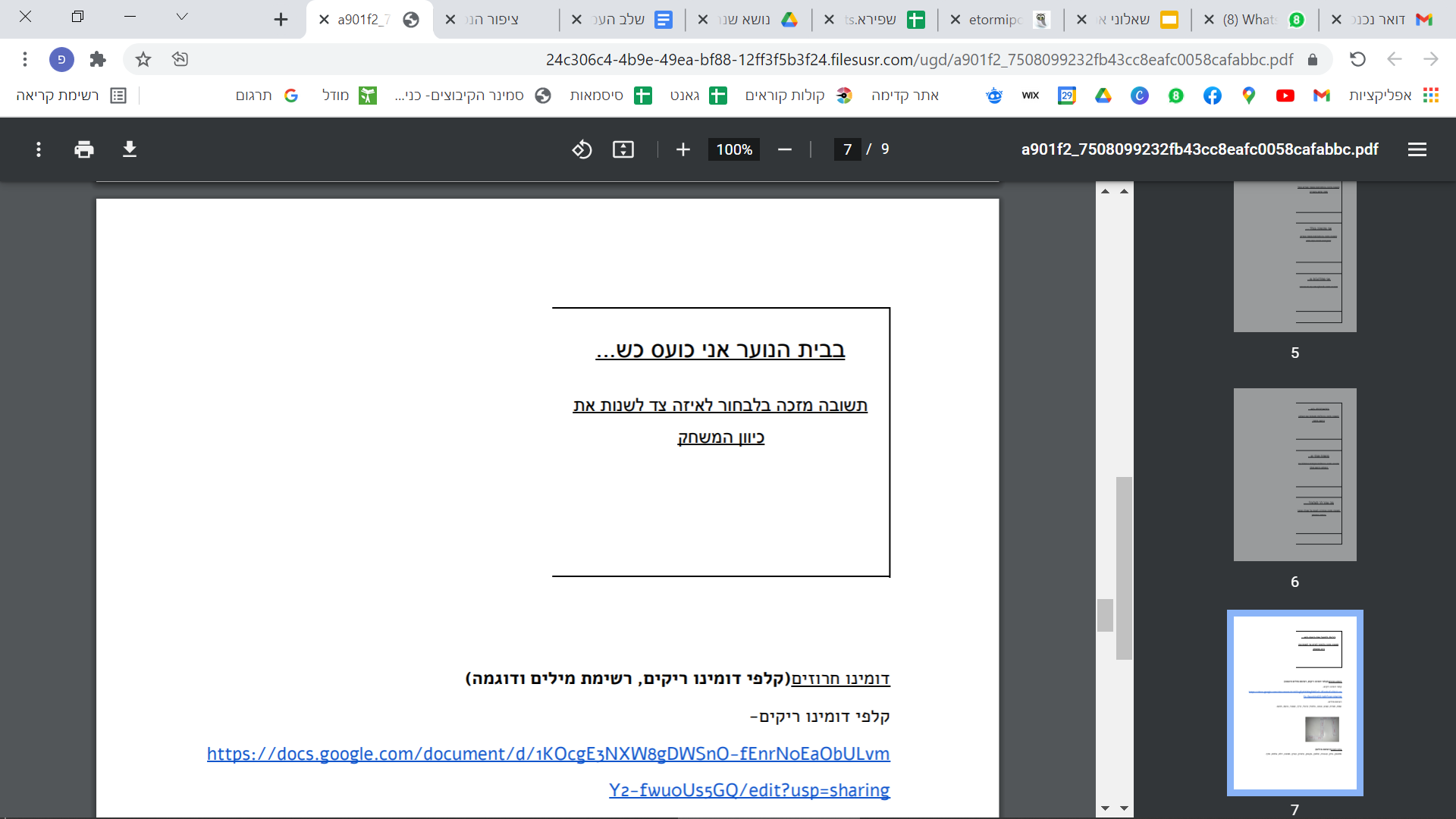 דומינו חרוזים(קלפי דומינו ריקים, רשימת מילים ודוגמה)קלפי דומינו ריקים-https://docs.google.com/document/d/1KOcgE3NXW8gDWSnO-fEnrN0EaObULvmY2-fwu0Us5GQ/edit?usp=sharingרשימת מילים-שמח, מבדח, עצוב, אבוב, בלבול, עיגול, עייף, עצבני, כועס, חושב.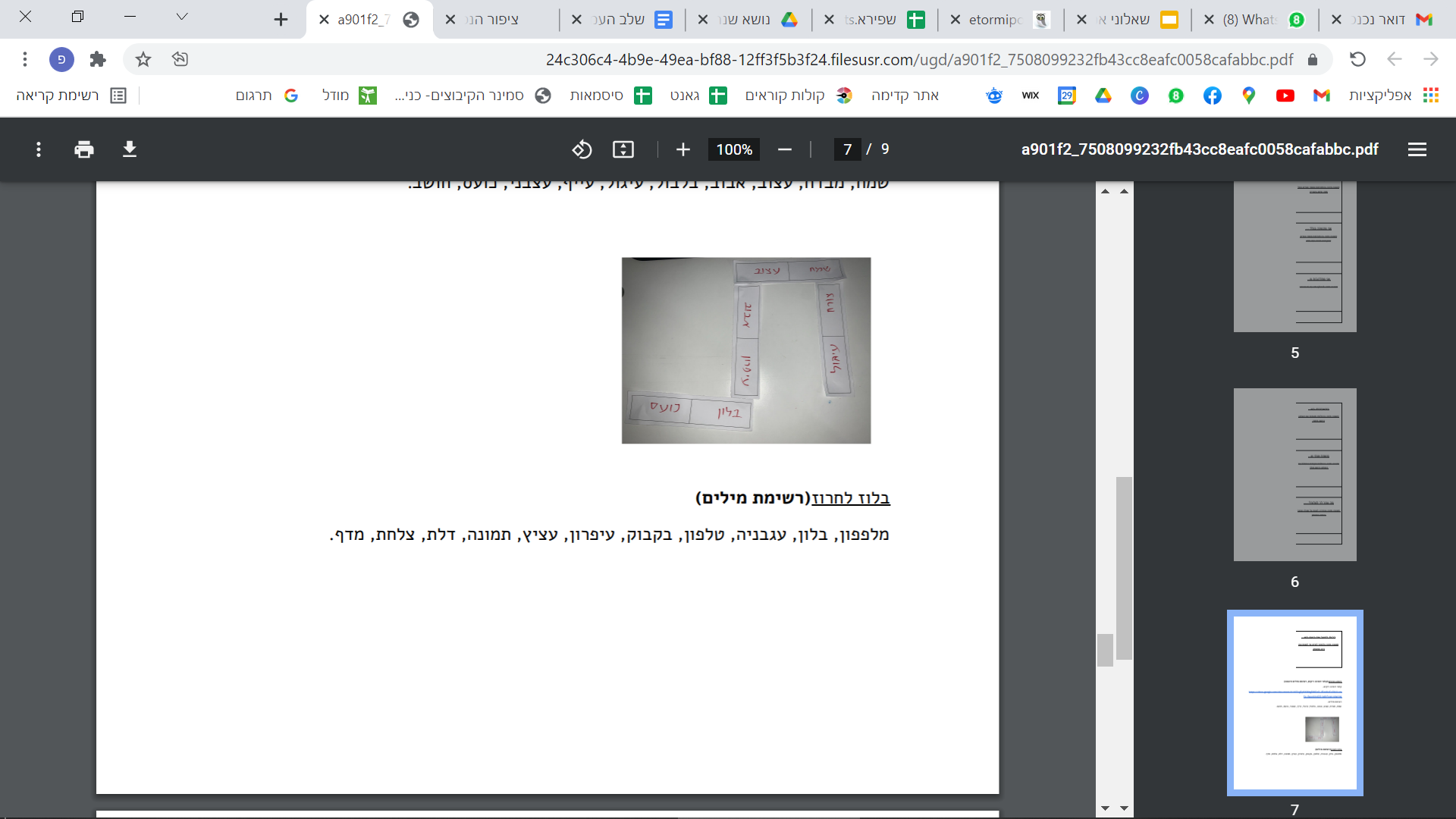 בלוז לחרוז(רשימת מילים)מלפפון, בלון, עגבניה, טלפון, בקבוק, עיפרון, עציץ, תמונה, דלת, צלחת, מדף.בבית הנוער אני כועס כש...תשובה מזכה בלבחור לאיזה צד לשנות אתכיוון המשחקפעילות תקשורת בין אישית: תקשורת בין אישית בשפת גוף (משימות)כמובן שניתן לשנות את המשימות על פי גיל ואופי הקבוצה.-כשמישהו עושה קול של תרנגול תצטרף אליו ותעשה קולות של פרהאחרי שמישהו עושה את ריקוד הפורטנייט תתחיל לעשות קולות של תרנגולאחרי שמישהו נותן לך כיף תעשה את ריקוד הפורטנייטאחרי שמישהו שר SOLDI תתחיל לחלק לכל המעגל כיפיםאחרי שמישהו נכנס למעגל ורוקד מקרנה תתחיל לשיר SOLDI SOLDI ותמחא 2 מחיאות כפייםאחרי שמישהו נכנס למעגל וצועק "אני אוהב את הקבוצה שלי" תכנס למעגל ותרקוד מקרנהתכנס למעגל ותצעק: "אני אוהב את הקבוצה שלי"-כשמישהו עושה קולות של פרה תשיר את השיר "לדוד משה הייתה חווה איה איה או"-כשמישהו שר לדוד משה תצעק "אני אוהב שוקולד"-אחרי שמישהו צועק "אני אוהב שוקולד" תעשה כאילו אתה מתעלףכשמישהו צועק "אני אוהב שוקולד" תצעק "ועוגות גבינה"-שמישהו אומר "יש רופא בקבוצה" תצעק "אני!" ותעשה לו החייאהאחרי שמישהו מתעלף תגיד "יש רופא בקבוצה??"-אחריי שמישהו עושה החייאה תגיד לו "הכל בסדר טודובום"פעילות מודל אפר"ת:מתודה 1 :משחק פתיחה טאבו רגשותכרטיסיה 1 :סמיילי מחייךהמילים שאסור לומר: שמח, מאושר, חיוךכרטיסייה 2 :סמיילי עצובהמילים שאסור לומר: עצוב, חיוך, בכיכרטיסייה 3 :סמיילי כועסהמילים שאסור לומר: כעס, עצבני, זועםכרטיסייה 4 :סמיילי מופתעהמילים שאסור לומר: שוק, הפתעהכרטיסייה 5 :סמיילי עייףהמילים שאסור לומר: פיהוק, לישמתודה 3 :מירוץ שליחים שלבי מודל אפר"ת סיטואציותסיטואציה 1:גיא חזר הביתה מיום ארוך ומעייף בבית ספר, נכנס בדלת וישר התיישב לראות טלוויזיה. רועי,אחיו הקטן של גיא, רץ אליו והתחיל לשאול אותו שאלות.גיא חשב "יואו איזה מציק שיעזוב אותי כבר", ורועי חשב "איזה כיף שגיא חזר!".גיא מתחיל להתעצבן. אין לו כוח אפילו לראות את רועי, והוא ממש חסר סבלנות.גיא דוחף את רועי ואומר לו "נו מה עכשיו, אין לי כוח אליך". רועי נעלב וחוזר לחדר שלו פגוע.סיטואציה 2:נעמה משחקת קלאס עם דנה, ושני מבקשת להצטרף.נעמה, שבדיוק קיבלה ציון לא טוב במבחן, ממש לא רוצה לשתף את שני שקיבלה ציון גבוה ממנהוהיא חושבת לעצמה שאין מצב שהיא משתפת אותה.נעמה מתרגזת על שני. אין לה חשק לשחק איתה עכשיו.נעמה מחליטה להתעלם משני גמרי, ולשחק אותה שהיא לא רואה ולא שומעת אותה.סיטואציה 3:רוני ויוני קבעו להיפגש לשחק כדורסל בשעה שבע. יוני איחר בגלל שנרדם ושכח להודיע לרוני -שהגיעה בזמן.רוני חשבה לעצמה "איפה הוא נו, עוד רגע כבר חושך, שיגיע כבר. לא מאמינה שהוא שוב מאחרלי".רוני מתאכזבת מיוני. זו כבר פעם שלישית שזה קורה.רוני מחליטה לחזור הביתה ולדבר עם יוני מחר בבוקר על זה שהוא לא הגיעבינגו רגשות https://drive.google.com/file/d/1ZcaC6tNgF7hm9-57QyByUEnLfF-wtj68/view